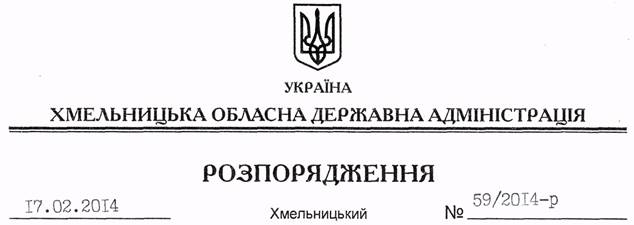 На підставі статей 6, 39 Закону України “Про місцеві державні адміністрації”, розпорядження голови обласної державної адміністрації від 31.01.2014 № 20/2014-р/к “Про відпустку голови обласної державної адміністрації В.Ядухи”:Внести зміни до розпорядження голови обласної державної адміністрації від 24.02.2009 № 54/2009-р “Про обласну робочу групу з питань протидії протиправному поглинанню та захопленню підприємств”, виклавши пункт 7 Положення про обласну робочу групу з питань протидії протиправному поглинанню та захопленню підприємств у новій редакції:“7. Засідання Робочої групи проводяться при потребі за результатами попереднього опрацювання заяв суб’єктів звернення про незаконне поглинання та захоплення підприємства, якщо у процесі опрацювання виявлено наявність ознак рейдерського захвату. Попереднє опрацювання зазначених заяв здійснює секретаріат Робочої групи. Члени Робочої групи мають право ініціювати проведення позачергового засідання.”Перший заступник голови адміністрації						    		     В.ГаврішкоПро внесення змін до розпорядження голови обласної державної адміністрації від 24.02.2009 № 54/2009-р